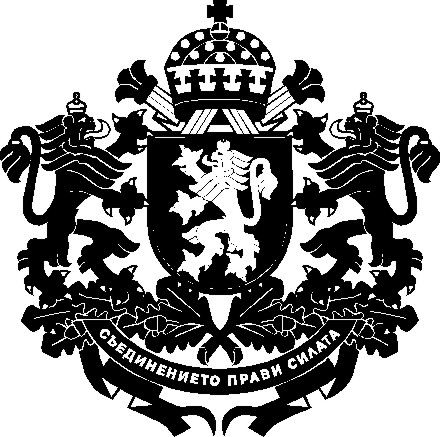   РЕПУБЛИКА БЪЛГАРИЯ Министър на земеделието, храните и горитеДОМИНИСТЕРСКИЯ СЪВЕТНА РЕПУБЛИКА БЪЛГАРИЯ                               ДОКЛАДот РУМЕН ПОРОЖАНОВ – министър на земеделието, храните и горитеОтносно: Проект на Постановление на Министерски съвет за приемане на Методика за определяне цената на услугата „Доставяне на вода за напояване"УВАЖАЕМИ ГОСПОДИН МИНИСТЪР-ПРЕДСЕДАТЕЛ,УВАЖАЕМИ ГОСПОЖИ И ГОСПОДА МИНИСТРИ,На основание чл. 31, ал. 2 от Устройствения правилник на Министерския съвет и на неговата администрация, внасям за разглеждане от Министерския съвет Проект на Постановление на Министерски съвет за приемане на Методика за определяне цената на услугата „Доставяне на вода за напояване".С Постановление № 16 на Министерския съвет от 20 януари 2017 г. е приета Методика за определяне цената на услугата „Доставяне на вода за напояване". С това е изпълнено предварително условие 5.2. „Воден сектор” от Приложение V на Регламент (ЕС) № 1305/2013 на Европейския парламент и на Съвета от 17 декември 2013 година относно подпомагане на развитието на селските райони от Европейския земеделски фонд за развитие на селските райони (ЕЗФРСР) и за отмяна на Регламент (ЕО) № 1698/2005 на Съвета, което фигурираше като неизпълнен критерий, тъй като в секторите, подкрепени от ЕЗФРСР, Република България е следвало да осигури принос на различните потребители на вода към възстановяването на разходи за водни услуги в съответствие с чл. 192, ал. 2, т. 2, чл. 192а, ал. 1, т. 1,  чл. 192б и 192в, ал. 2 от Закона за водите.При определяне на цените за поливния сезон 2017 г. по действащата методика възникнаха затруднения във връзка с разпределяне на разходите по компоненти. Затруднения са установени при практическото прилагане на ценообразуването и особено при водоспестяващите методи за напояване, където се провеждат много на брой поливки с малка поливна норма и заплащането на фиксирана цена за декар за всяка поливка значително увеличава крайната цена.Поради тези обстоятелства е предложен нов вариант на Методика, при който цената отново се състои от два компонента, но елементът за единица площ се заплаща еднократно, независимо от броя на поливките, а всяка поливка се заплаща на база ползвани обеми вода.Проектът на Методиката за определяне цената на услугата „Доставяне на вода за напояване предоставя начин за изчисляване на цената, който да отговаря на изискванията на европейската Рамкова директива за водите (РДВ), транспонирана в националното законодателство чрез разпоредбите на Глава единадесета от Закона за водите, като направи услугата по-атрактивна и достъпна и стимулира поливното земеделие в България.Методиката ще позволи на доставчиците на вода да изчислят цената на услугата, следвайки общи правила и принципи за съгласуваност, прозрачност, предвидимост, устойчивост и финансова достъпност. С настоящата методика се предлага нова ценова политика, която преодолява недостатъците на сега действащата и се основава на следните принципи: водните услуги да се предлагат на цена, покриваща всички разходи за извършването им; политиките по ценообразуване да предоставят подходящи стимули за устойчиво и ефективно използване на водите, при постигане на  баланс между социалeн, екологичeн и икономически ефекти, съобразно географските и климатични условия на териториите където се извършва услугата.Целта на методиката е доставчиците на вода за напояване да изчисляват цената на услугата, следвайки общи правила и принципи; цената на услугата да се основава на ясно определени разходни компоненти; услугата да се извършва на основата на договор при общи условия по индивидуално определени регионални цени. На основание чл. 26, ал. 3 и 4 от Закона за нормативните актове, проектът на постановление, докладът от министъра на земеделието, храните и горите, частичната  предварителна оценка на въздействието и становището на дирекция „Модернизация на администрацията“ в администрацията на Министерския съвет са публикувани на интернет страницата на Министерството на земеделието, храните и горите и на Портала за обществени консултации със срок за предложения и становища 30 дни.Към проекта на постановление е приложена финансова обосновка за актове, които не оказват пряко и/или косвено въздействие върху държавния бюджет, съгласно Приложение № 2.1 към чл. 35, ал. 1, т. 4, б. „б” от Устройствения правилник на Министерския съвет и на неговата администрация.С проекта на постановление не се въвеждат норми на европейското право, поради което не е необходимо и не е изготвена таблица за съответствието с правото на Европейския съюз.Проектът на постановление е съгласуван в съответствие с разпоредбите на  чл. 32 от Устройствения правилник на Министерския съвет и на неговата администрация. Направените целесъобразни бележки и предложения са отразени.УВАЖАЕМИ ГОСПОДИН МИНИСТЪР-ПРЕДСЕДАТЕЛ,УВАЖАЕМИ ГОСПОЖИ И ГОСПОДА МИНИСТРИ,Във връзка с гореизложеното и на основание чл. 8, ал. 2 от Устройствения правилник на Министерския съвет и на неговата администрация предлагам Министерският съвет да разгледа и приеме приложения проект на постановление на Министерския съвет.С уважение,РУМЕН ПОРОЖАНОВМинистърПриложениe: Проект на Постановление на Министерския съвет;Проект на Методика;Частична предварителна оценка на въздействието;Становище на дирекция „Модернизация на администрацията“ на Министерския съвет;Финансова обосновка;Справка за отразяване на постъпилите по реда на чл. 32 – 34 от УПМСНА становища;Постъпилите становища;Справка за проведената обществена консултация;Проект на съобщение за средствата за масово осведомяване.